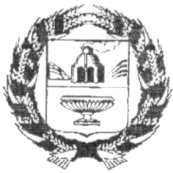 АДМИНИСТРАЦИЯ ЗАРИНСКОГО РАЙОНА  АЛТАЙСКОГО КРАЯП О С Т А Н О В Л Е Н И Е    16.12.2009                                                                                                      №804                                                             г.ЗаринскОб утверждении Порядка проведе-ния антикоррупционной экспертизы  нормативных правовых актов Адми-нистрации Заринского района и ихпроектов	Руководствуясь Федеральным законом от 25.12.2008 № 273-ФЗ «О противодействии коррупции», в целях организации деятельности органов местного самоуправления по предупреждению включения в проекты нормативных правовых актов положений, способствующих созданию условий для проявления коррупции, а также по выявлению и устранению таких положенийП О С Т А Н О В Л Я Ю:	1.Утвердить Порядок проведения антикоррупционной экспертизы нормативных правовых актов Администрации Заринского района и их проектов (приложение).	2.Юридическому отделу Администрации района (Сивухин Г.Д.), муниципальным служащим, осуществляющим подготовку проектов нормативных правовых актов осуществлять проведение антикоррупционной экспертизы проектов нормативных актов Администрации Заринского района в соответствии с настоящим постановлением.	3.Юридическому отделу Администрации района (Сивухин Г.Д.):	3.1.Координировать работу структурных подразделений Администрации района по антикоррупционной экспертизе проектов нормативных правовых актов Администрации Заринского района;	3.2.Провести учёбу по реализации настоящего постановления.	4.Руководителям структурных подразделений Администрации района, являющихся юридическими лицами, определить муниципальных служащих, ответственных за организацию антикоррупционной экспертизы в соответствующем органе Администрации района, и предоставить информацию о данных лицах в юридический отдел Администрации района.	5.Настоящее постановление опубликовать в районной газете «Знамя Ильича».	6.Контроль за исполнением данного постановления оставляю за собой. Глава  Администрации района						   Ю.Г.Локтионов3-ге П О Р Я Д О Кпроведения антикоррупционной экспертизы нормативныхправовых актов Администрации Заринского района и их проектов	1.ОБЩИЕ  ПОЛОЖЕНИЯ	1.1.Порядок проведения антикоррупционной экспертизы нормативных правовых актов Администрации Заринского района (далее нормативные правовые акты) и их проектов устанавливает процедуру проведения антикоррупционной экспертизы и  разработан в целях выявления и устранения коррупционных факторов в нормативных правовых актах и их проектах.	1.2.Для целей настоящего Порядка используются следующие основные термины и понятия:	а) антикоррупционная экспертиза нормативных правовых актов и их проектов (далее –антикоррупционная экспертиза) – деятельность юридической службы, иных муниципальных служащих, осуществляющих проведение правовой экспертизы, подготовку проектов нормативных правовых актов Администрации района, её органов, (далее – экспертизы), направленная на предотвращение включения или выявление в тексте проекта нормативного правового акта коррупционных факторов;	б) коррупциогенность –закреплённый в нормативном правовом акте или его проекте механизм правового регулирования, создающий условия для возникновения коррупционных действий и (или) решений субъектов правоприменения в процессе реализации ими своих прав и исполнения возложенных на них обязанностей;	в) коррупционный фактор – нормативная правовая конструкция (отдельное нормативное предписание или их совокупность), которая сама по себе или во взаимосвязи с иными нормативными положениями создаёт риск совершения субъектами, реализующими нормативные предписания, коррупционных действий (коррупционные риски);	г) коррупционное проявление – препятствующее осуществлению прав и свобод физических и юридических лиц решение или действие должностного лица, муниципального служащего, руководителя муниципального учреждения, вызванное наличием коррупционных факторов;	д) нормативный правовой акт – акт, изданный в установленном порядке уполномоченным органом местного самоуправления или должностным лицом, содержащий правовые нормы (правила поведения), обязательные для неопределённого круга лиц, рассчитанные на неоднократное применение, направленные на урегулирование общественных отношений либо на изменение или прекращение существующих правоотношений.	1.3.Задачей антикоррупционной экспертизы является выявление коррупционных факторов в нормативных правовых актах и их проектах, в том числе внесение предложений и рекомендаций, направленных на устранение таких факторов.	1.4.Антикоррупционная экспертиза осуществляется в соответствии с методикой проведения экспертизы проектов нормативных правовых актов и иных документов в целях выявления в них положений, способствующих созданию условий для проявления коррупции, утверждённой постановлением Правительства Российской Федерации от 05.03.2009 № 196.	1.5.Срок проведения антикоррупционной экспертизы не должен превышать 10 рабочих дней.	2.АНТИКОРРУПЦИОННАЯ ЭКСПЕРТИЗА ПРОЕКТОВ 	НОРМАТИВНЫХ  ПРАВОВЫХ  АКТОВ	2.1.Проекты нормативных правовых актов подвергаются антикоррупционной экспертизе в процессе их разработки и согласования в юридической службе Администрации района. При отсутствии в органе Администрации района юридической службы (юриста) антикоррупционная экспертиза проводится иным муниципальным служащим, осуществляющим проведение правовой экспертизы, подготовку проекта нормативного правового акта.	2.2.Юридический отдел Администрации района проводит антикоррупционную экспертизу в отношении проектов нормативных правовых актов, подготовку которых осуществляет Администрация района.	При согласовании проектов нормативных правовых актов, подготовку которых осуществляют иные органы Администрации района, юридический отдел Администрации района вправе дать заключение на предмет наличия в проекте коррупционных факторов и вернуть его в орган Администрации, который осуществлял подготовку данного проекта, для внесения соответствующих изменений.	2.3.Проекты нормативных правовых актов, вносящие изменения в действующие нормативные правовые акты, подвергаются антикоррупционной экспертизе в том же порядке, что и первоначальный акт.	2.4.Все выявленные в ходе проведения антикоррупционной экспертизы коррупционные факторы  должны быть устранены из проекта нормативного правового акта к моменту его принятия.	2.5.По результатам проведения антикоррупционной экспертизы на проекте нормативного правового акта ставится подпись эксперта, подтверждающая проведение антикоррупционной экспертизы и отсутствие в нём коррупционных факторов.	2.6.Контроль за проведением антикоррупционной экспертизы проектов нормативных правовых актов в органе Администрации района осуществляет его руководитель.	3.АНТИКОРРУПЦИОННАЯ ЭКСПЕРТИЗА РАНЕЕ ПРИНЯТЫХ И            ДЕЙСТВУЮЩИХ НОРМАТИВНЫХ ПРАВОВЫХ  АКТОВ	3.1.Антикоррупционная экспертиза ранее принятых и действующих нормативных правовых актов проводится на основании:	3.1.1.Информации об их возможной коррупциогенности, получаемой по результатам анализа практики их правоприменения, обращений граждан и организаций (учреждений), органов прокуратуры и иных контролирующих и надзорных органов;	3.1.2.Предложений органов Администрации района о проведении антикоррупционной экспертизы.	3.2.Информация и предложения, содержащие выявленные в нормативном правовом акте коррупционные факторы и проявления коррупциогенности, рассматриваются Советом по противодействию коррупции при главе района.	3.3.Положение о Совете по противодействию коррупции, его персональный состав утверждаются постановлением Администрации района.	3.4.По результатам рассмотрения информации и предложений, указанных п.3.1 настоящего Порядка, Совет по противодействию коррупции принимает одно из следующих решений:	-о наличии в нормативном правовом акте норм, содержащих коррупционные факторы;	-об отсутствии в нормативном правовом акте норм, содержащих коррупционные факторы.	3.5.В случае, если Совет по противодействию коррупции принимает решение о наличии в нормативном правовом акте норм, содержащих коррупционные факторы, такое решение направляется в орган Администрации района, который является разработчиком данного нормативного правового акта, для внесения в него соответствующих изменений в целях устранения коррупционных факторов.Секретарь Администрации района                                                    Л.Т.НуянзинаПРИЛОЖЕНИЕк постановлению Администрации Заринского районаот _________ 2009 № ____ 